П О С Т А Н О В Л Е Н И Е	В соответствии с Положением о наградах и почётных званиях Петропавловск-Камчатского городского округа от 24.07.2008 № 51-нд,  Решением       Городской Думы Петропавловск-Камчатского городского округа от 01.06.2011 № 395-нд «О представительских расходах и расходах, связанных  с приобретением подарочной и сувенирной продукции в Городской Думе  Петропавловск-Камчатского городского округа»,     ПОСТАНОВЛЯЮ:за личный вклад в сохранение ценности института семьи, достойный пример для молодого поколения в построении семейных взаимоотношений и в связи с 50-летием совместной жизни:   наградить Почётной грамотой Главы Петропавловск-Камчатского городского округа (в рамке).ГлаваПетропавловск-Камчатского городского округа                                                                               В.А. Семчев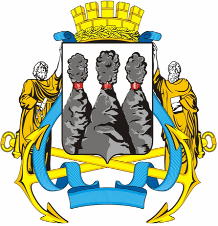 ГЛАВАПЕТРОПАВЛОВСК-КАМЧАТСКОГОГОРОДСКОГО ОКРУГА  « 28 » марта  2012 г. №  32 О награждении семьи Бурлак БурлакВалерию ФилипповнуиСергея Ивановича- семейную пару.